Activity Bingo				Click on the words in blue for website links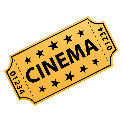 Do some origami. You could decorate your own paper too!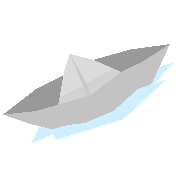 Draw or paint a butterfly with exotic colours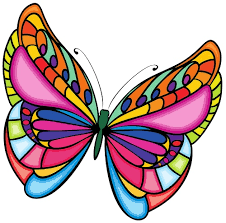 Make your own sock puppet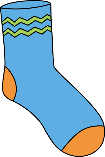 DIY bowling – create makeshift bowling pins out of your recycling.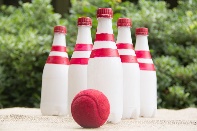 Make a castle using an empty box 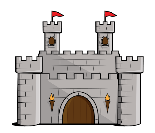 Make some cornflake or rice crispy cakes 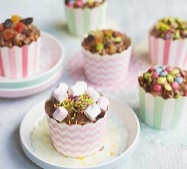 Make a papier-mâché sculpture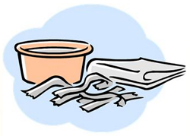 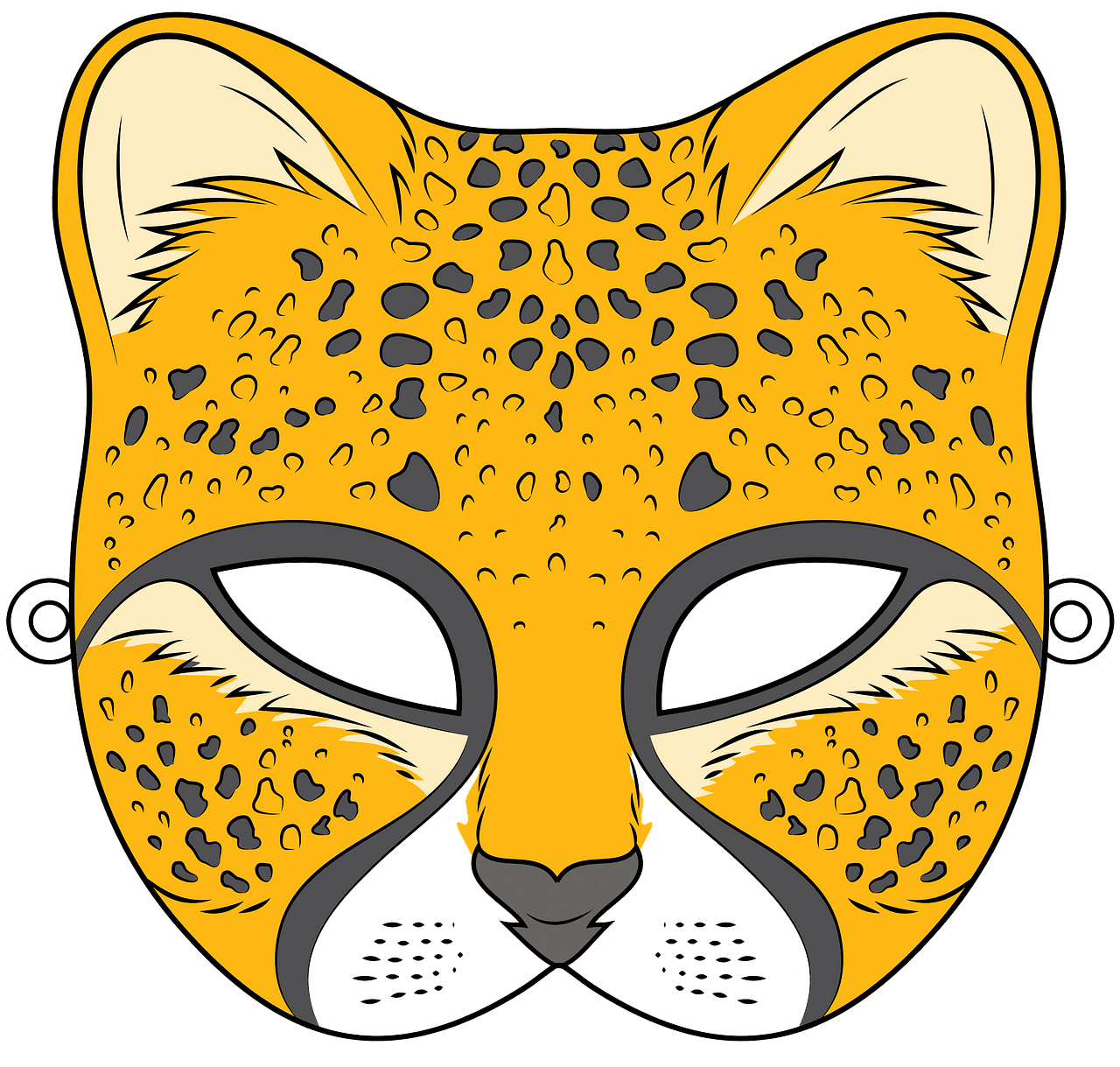 Design a mask for yourself – it could be an animal, warrior or something else!Make some shadow puppets and put on a show 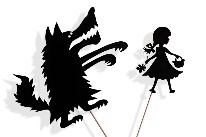 Plan and host a movie night with family, choose snacks and a film– don’t forget to make tickets. 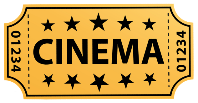 Learn the alphabet in sign language. 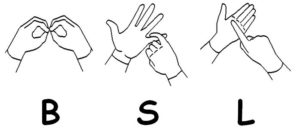 Go for a walk and take some photographs 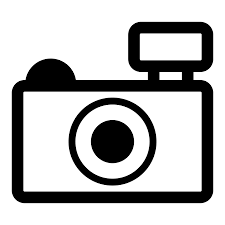 Make some playdough or clay and build an animal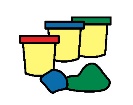 Make your own monster bookmark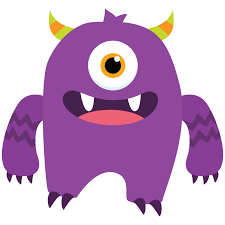 Make a rocket using recycled card or plastics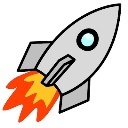 Collect some nature things make an Andy Goldsworthy picture or collage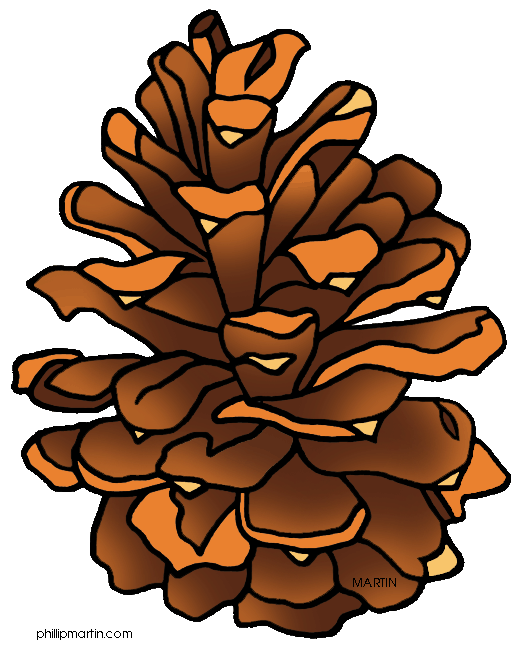 How many times can you throw and catch a ball with a family member without stopping?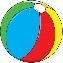 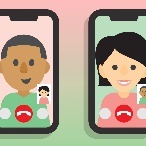 Video call a family memberMake a den in your house or garden using fabric, cushions etc.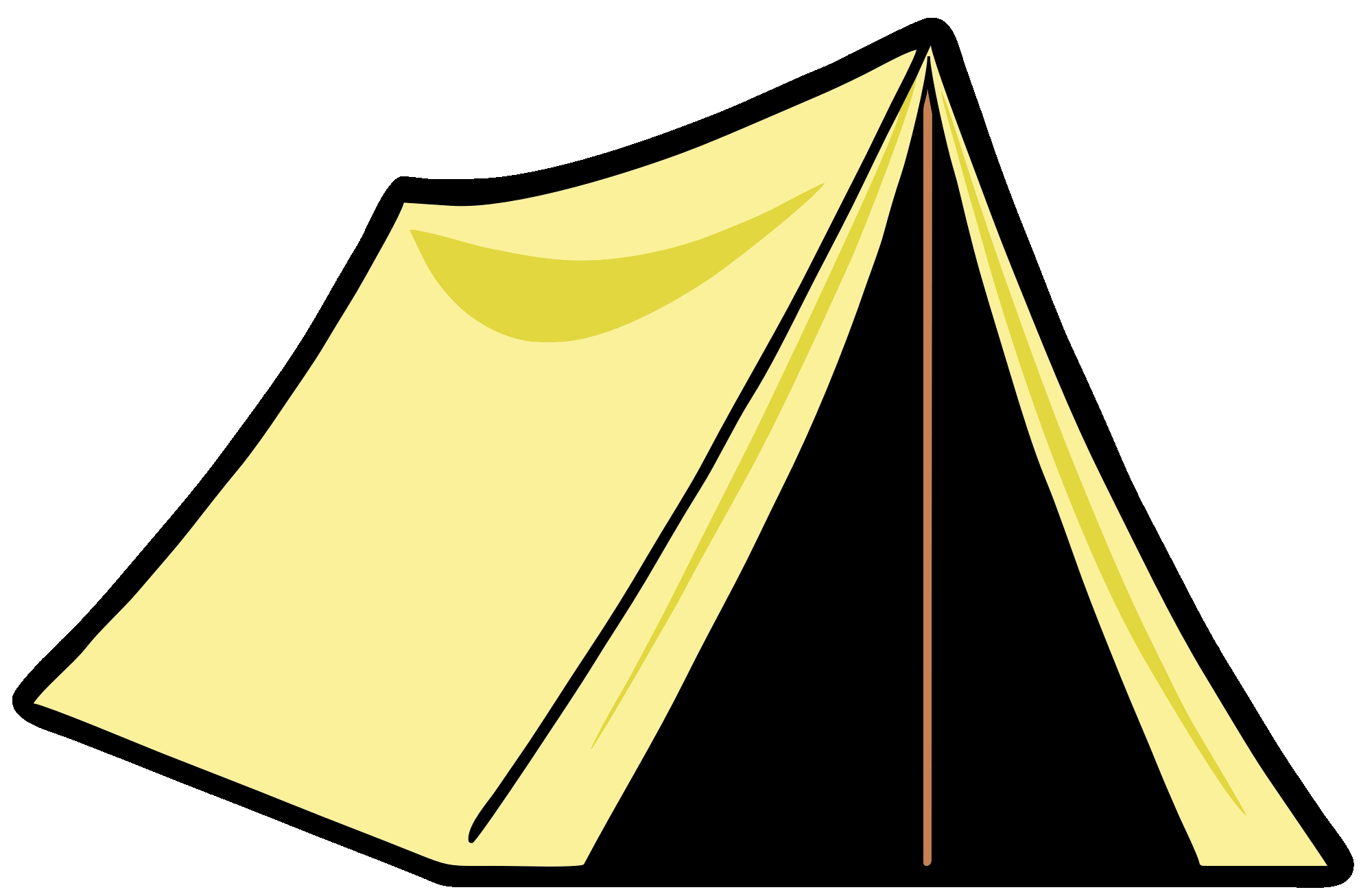 Read a joke or fact book on myOn 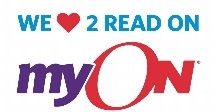 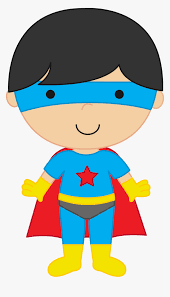 Design your own superhero with superpowersMake a friendship bracelet out of thread, beads or wool 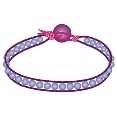 Try a science experiment 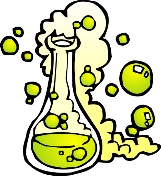 Make musical instruments out of things you find in your house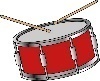 Join in with a BBC Supermovers video 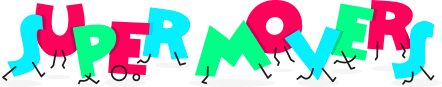 Make your own board game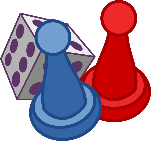 Design a treasure hunt around your house or garden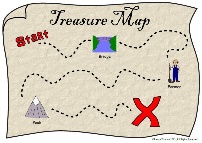 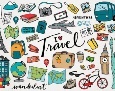 Make a collage of your favourite things using magazines or drawingsDo an Oti Mabuse dance class on YouTube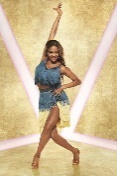 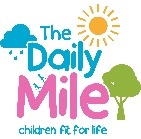 Walk or run a daily milePaint rocks and turn them into rock pets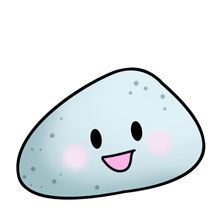 Create a poster showing healthy and unhealthy foods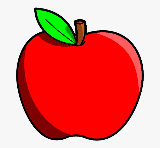 Make a colour wheel out of objects in your house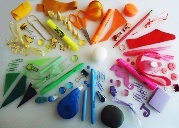 Create a bird house or bird feeder to hang in your garden 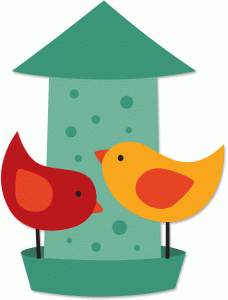 Make your own kite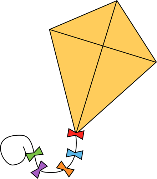 Do a Joe Wicks workout on YouTube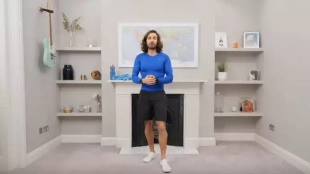 